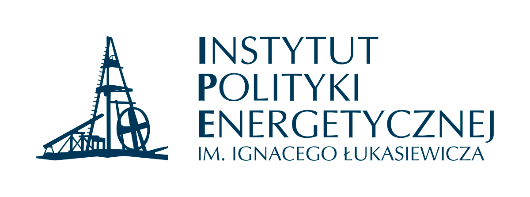 REGULAMIN PRZYZNAWANIA AKREDYTACJI DZIENNIKARSKICHI ZASADY OBOWIĄZUJĄCE PRZEDSTAWICIELI MEDIÓWVII Konferencja Naukowa„Bezpieczeństwo energetyczne – filary i perspektywa rozwoju”Rzeszów, 11-12 września 2023 r.§ I 
POSTANOWIENIA OGÓLNENiniejszy Regulamin określa zasady przyznawania akredytacji dziennikarskich (dalej „Akredytacje”) podczas VIII Konferencji Naukowej „Bezpieczeństwo energetyczne – filary
i perspektywa rozwoju” (dalej „Konferencja”), której organizatorem jest Instytut Polityki Energetycznej im. Ignacego Łukasiewicza we współpracy z Politechniką Rzeszowską im. Ignacego Łukasiewicza; oraz określa zasady obowiązujące przedstawicieli mediów podczas Konferencji.Akredytacje są przyznawane i wydawane dziennikarzom oraz fotoreporterom (a także innym przedstawicielom serwisów internetowych, mediów publicznych oraz prywatnych) zainteresowanych uzyskiwaniem i przekazywaniem do mediów informacji z Konferencji – dalej „Dziennikarze”.Udzielona Akredytacja jest czasowa i dotyczy tylko Konferencji odbywającej się w dniach
11-12 września 2023 r. na Politechnice Rzeszowskiej.Przepisy niniejszego Regulaminu stanowią integralną część zgłoszenia uczestnictwa w Konferencji ze statusem Dziennikarza i obowiązują wszystkich Dziennikarzy. Przesłanie zgłoszenia do Organizatora jest równoznaczne z zaakceptowaniem przez Dziennikarza niniejszego Regulaminu oraz jest formą zawarcia zobowiązań pomiędzy stronami. Organizator zastrzega sobie prawo do zmiany postanowień regulaminu i zobowiązują się do niezwłocznego poinformowania o tym fakcie Dziennikarzy za pośrednictwem poczty elektronicznej. § II 
ZASADY AKREDYTACJIAkredytacje są bezpłatne a ich liczba jest ograniczona.Akredytacja upoważnia do bezpłatnego uczestnictwa w Konferencji.Akredytacja jest imienna i nie może zostać przekazana osobie trzeciej.Tylko akredytowani Dziennikarze mają prawo do wykonywania zdjęć, nagrań oraz wywiadów podczas Konferencji.W trakcie wykonywania zadań dziennikarskich, akredytacja (w formie identyfikatora konferencyjnego) musi być umieszczona przez jej posiadacza w miejscu widocznym.Rezygnacja z Akredytacji może nastąpić wyłącznie poprzez przesłanie stosownej informacji na adres e-mail: konferencja2023@instytutpe.pl Z uwagi na zapewnienie bezpieczeństwa wszystkim Uczestnikom Konferencji, a także spełnienie przez Organizatorów restrykcyjnych warunków zabezpieczenia osób i mienia związanych z uczestnictwem osób piastujących stanowiska objęte szczególną ochroną, Organizator zastrzega sobie prawo do odmowy udzielenia akredytacji bez podawania przyczyny.Organizatorzy zastrzegają sobie prawo do unieważnienia Akredytacji w przypadku naruszenia przez jej posiadacza postanowień niniejszego regulaminu lub rażącego naruszenia dobrych obyczajów w czasie wykonywania obowiązków dziennikarskich.§ III
WARUNKI UZYSKANIA AKREDYTACJI Warunkiem uzyskania Akredytacji i statusu Dziennikarza podczas Konferencji jest spełnienie łącznie poniższych postanowień:  rejestracja poprzez formularz rejestracyjny dostępny na stronie internetowej Konferencji: www.instytutpe.pl/konferencja2023/akredytacja-dziennikarska (w tym: prawidłowe wypełnienie w formularzu zgłoszeniowym wszystkich pól wymaganych przez Organizatora, oznaczonych gwiazdką „*”) w terminie podanym przez Organizatora na powyższej stronie internetowej,otrzymanie od Organizatora za pomocą systemu online potwierdzenia rejestracji (w przypadku braku informacji potwierdzającej rejestrację w ciągu 3 dni roboczych od momentu rejestracji prośba o kontakt pod adresem e-mail: konferencja2023@instytutpe.pl, Dziennikarzowi, który spełnił łącznie wszystkie warunki uczestnictwa z pkt. 1, przysługuje poczęstunek podczas Konferencji, otrzymanie materiałów konferencyjnych oraz zaświadczenie potwierdzające udział w Konferencji.Przedstawiciele mediów ponoszą pełną odpowiedzialność za prawdziwość i prawidłowość podanych przez siebie danych niezbędnych do uzyskania Akredytacji, w tym za skutki wynikłe z niepełnego lub błędnego podania danych.§ IV 
ZASADY KONFERENCJI Organizator ustala plan Konferencji oraz ma prawo dokonywania w nim zmian, nawet w dniu, w którym odbywa się wydarzenie, w tym ma prawo do zmian rozkładu czasowego i kolejności wystąpień. Organizator nie ponosi odpowiedzialności za rzeczy prywatne Dziennikarzy, które mogą zostać zgubione, zniszczone lub skradzione podczas Konferencji. Dziennikarz ponosi pełną odpowiedzialność za dokonane przez siebie zniszczenia na terenie obiektów, w których prowadzone są działania związane z Konferencją. Dziennikarz ponosi pełną odpowiedzialność za wszelkie materiały i informacje przedstawione przez niego na terenie Konferencji. Dziennikarz ponosi również pełną odpowiedzialność za wszelkie wypowiedzi podczas Konferencji przedstawione przez niego lub delegowane przez niego osoby. Dziennikarz zobowiązuje się do przestrzegania zasad bezpieczeństwa, w tym przepisów przeciwpożarowych, jak również instrukcji oraz poleceń organizacyjno-technicznych Organizatora. § V 
WIZERUNEK Dziennikarz (stacjonarny tryb uczestnictwa lub tryb zdalny z włączoną kamerką internetową) oświadcza, że wyraża zgodę na używanie i rozpowszechnianie jego wizerunku przez Organizatora w postaci jednoznacznej czynności potwierdzającej, przez co rozumie się osobiste uczestnictwo w miejscu Konferencji lub włączenie kamerki internetowej w przypadku uczestnictwa w trybie zdalnym. Wizerunek może być rozpowszechniany w związku z transmitowaniem Konferencji na żywo w telewizjach internetowych, Internecie oraz na kanale YouTube, a także może być utrwalany w postaci zdjęć, filmów i nagrań oraz rozpowszechniany w związku z Konferencją poprzez publikowanie materiałów w mediach (telewizja, prasa, Internet) na stronie internetowej Konferencji oraz na profilach Konferencji w portalach społecznościowych. Zgoda, o której mowa w pkt 1, nie jest ograniczona ani czasowo, ani terytorialnie i obejmuje wszelkie formy publikacji, w szczególności plakaty reklamowe, ulotki, drukowane materiały promocyjne, spoty telewizyjne, reklamę w gazetach i czasopismach oraz w Internecie itp. Dziennikarz zrzeka się niniejszym wszelkich (istniejących i przyszłych) roszczeń, w tym również o wynagrodzenie, z tytułu wykorzystywania jego wizerunku w zakresie sprecyzowanym w pkt. 3 i 4. § VI
OCHRONA DANYCH OSOBOWYCH W związku z organizacją VIII Konferencji Naukowej „Bezpieczeństwo energetyczne – filary i perspektywa rozwoju” Organizatorzy zawarli umowę o współadministrowanie danymi osobowymi. Wszystkie informacje na temat ochrony danych osobowych znajdują się w KLAUZULI INFORMACYJNEJ (RODO) dostępnej na stronie: www.instytutpe.pl/wp-content/uploads/2022/12/KLAUZULA_INFORMACYJNA-VIII_Konferencja
_IPE-2023-02-01.pdf Instytut Polityki Energetycznej im. Ignacego ŁukasiewiczaInkubator Technologiczny 4
Jasionka 954E, 36-002 Jasionka
www.instytutpe.plbiuro@instytutpe.pl